第38届吉林省青少年科技创新大赛展示交流活动市（州）管理员审核指南登录https://newoa.cyscc.org/index，进入竞赛管理平台，登录本地管理账号。（账号及密码请联系省级项目主管获取）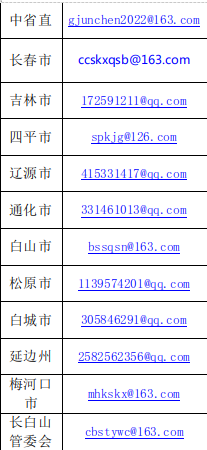 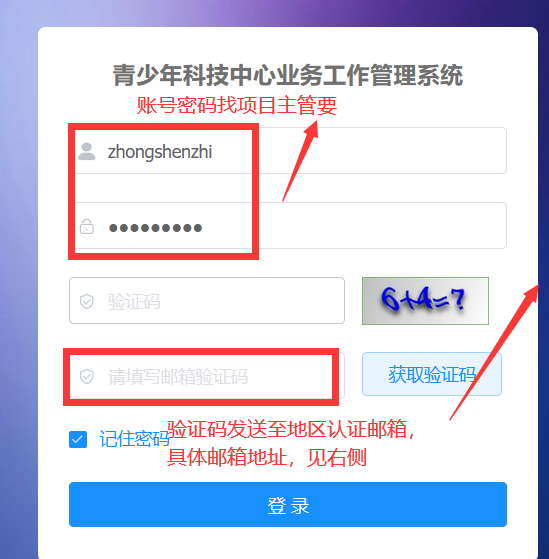 2.选择审核模块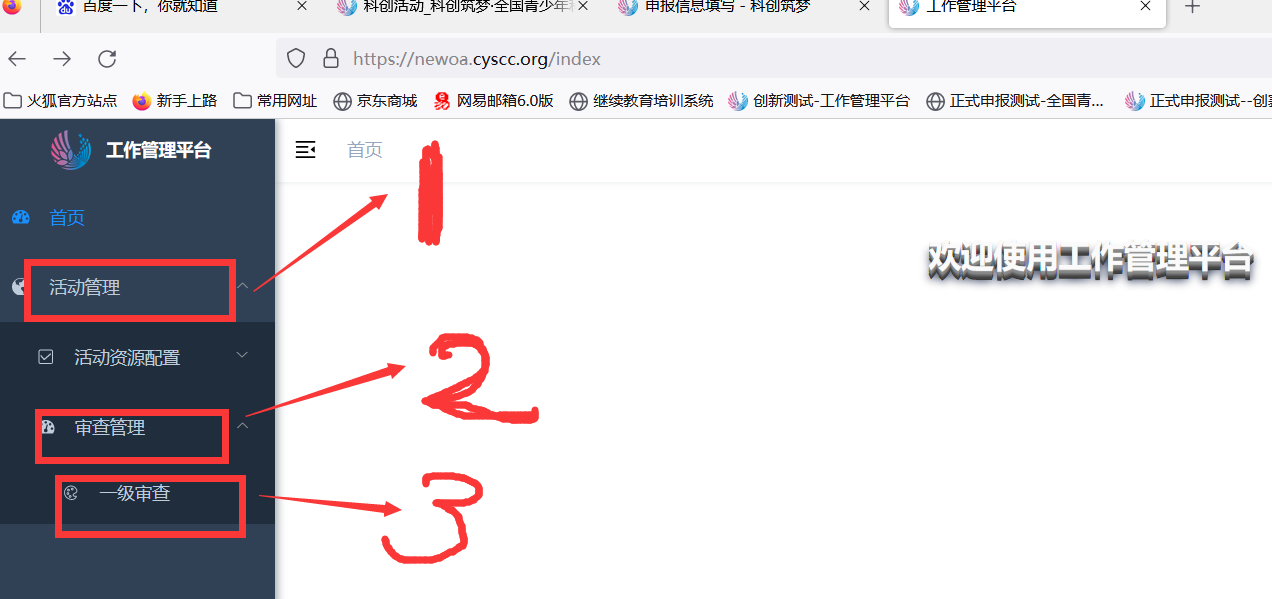 3.切换活动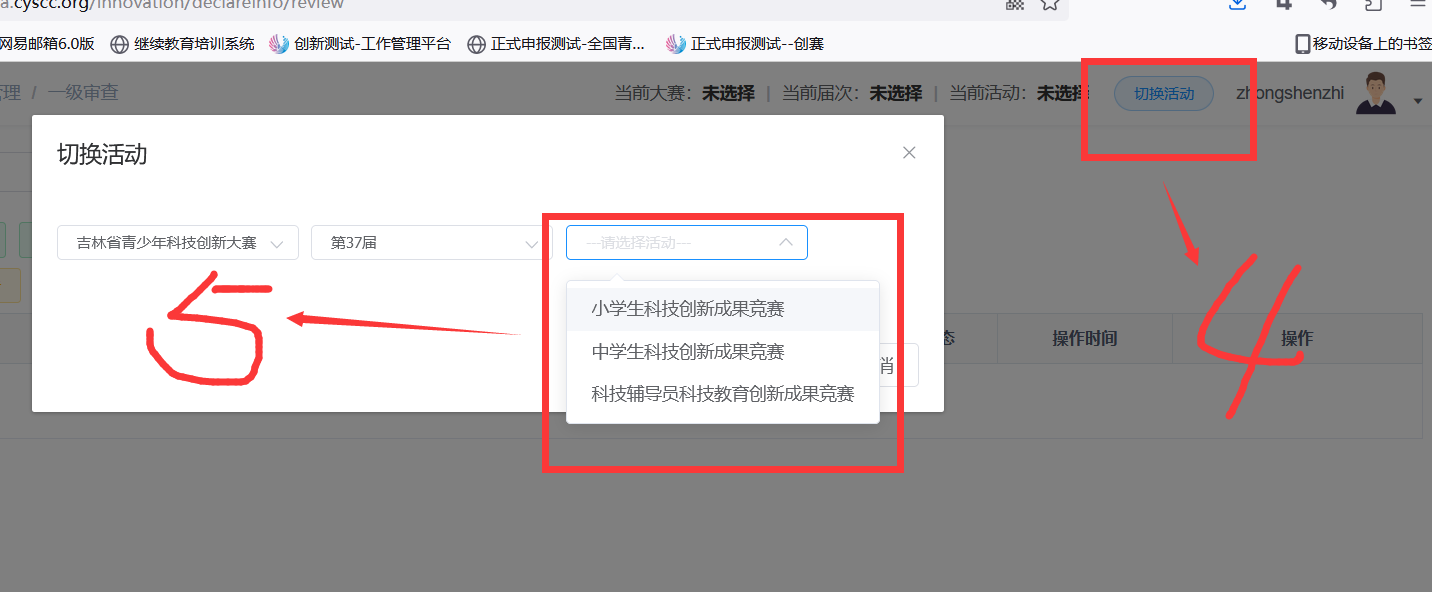 4.再次点击一级审查，进入所选活动审查工作。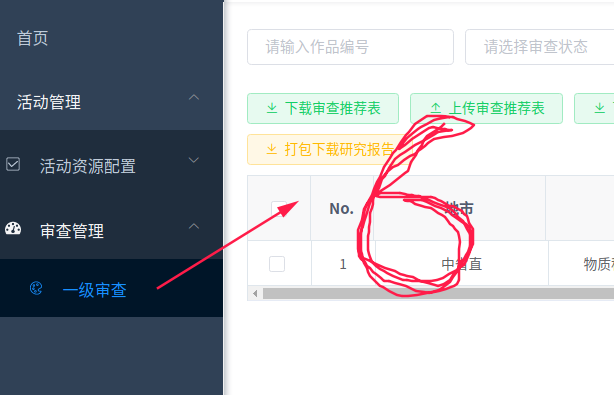 5.申报书审查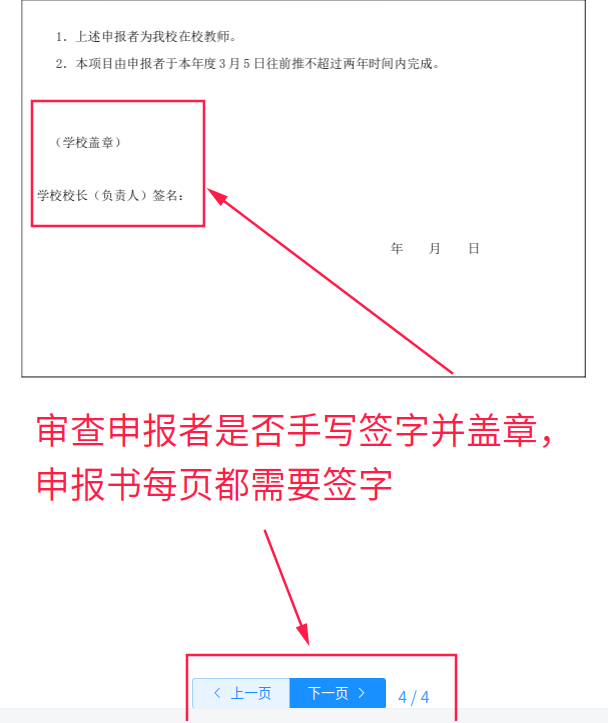 申报材料审查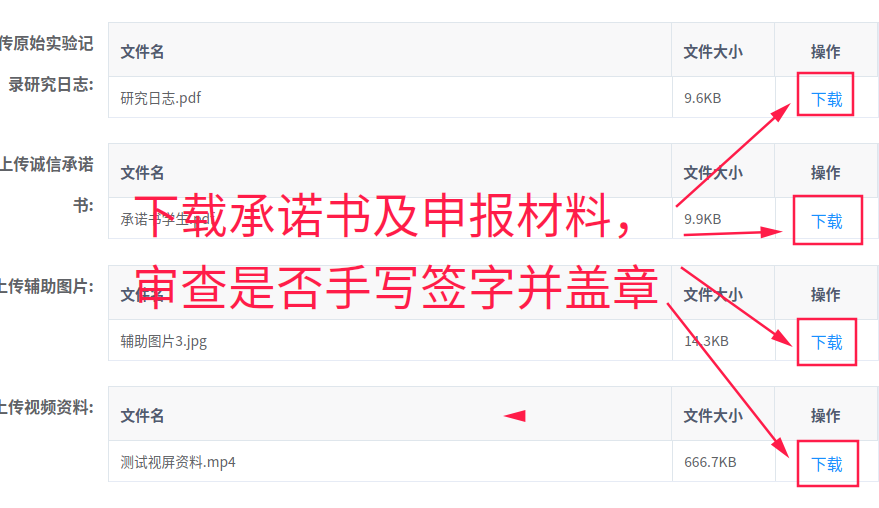 审查退回及通过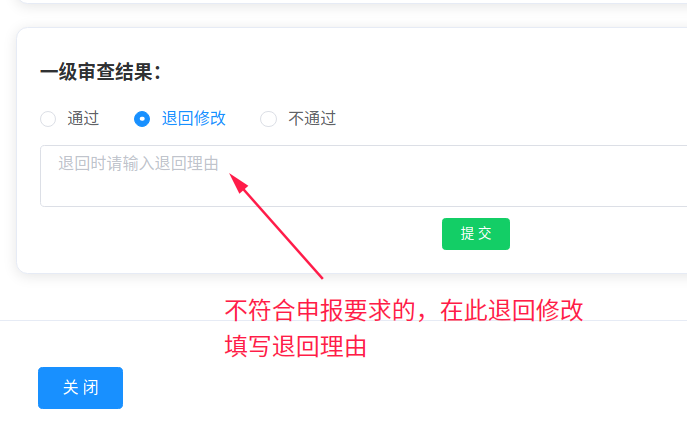 全部审查工作结束后，分别下载上传各个活动的审查推荐表。完成审查工作。（注意审查截止时间）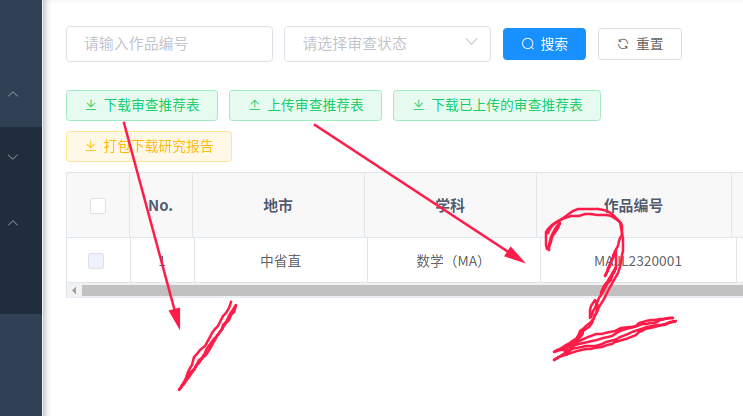 推荐表事例：     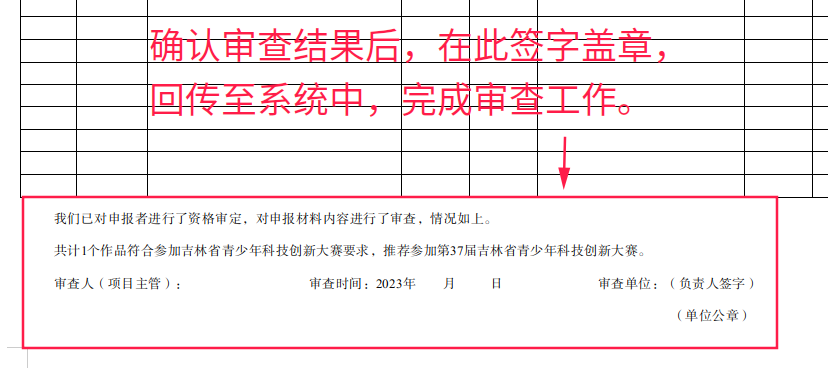 